Name:  __________________________      Period:  ________   Date:  ___________Shift in Demand PracticeDirections: Use the following demand data on Frappuccino Coffees to respond to questions below.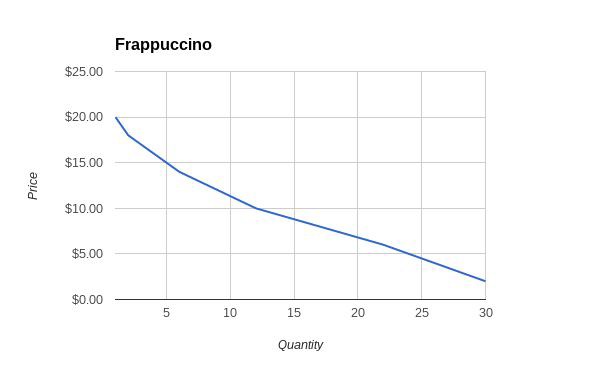 Which of the following does a change in price of a product represent?Shift in DemandChange in Quantity Explain your answer:Note: For Scenarios 2 ­ 9, fill in all blanks (1st with ↑↓, 2nd with description of reason for shift) and construct a simple graph to illustrate the impact on demand of Frappuccino in the space to the right.Consumers have decided that McDonald’s McCafe is way more hipster than Starbucks and have begun taking their business to McDonald’s more often.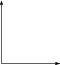 Shift in Demand ↑↓  	Explanation of Shift  	Consumers have decided that the new lower prices at Dunkin Donuts are worth visiting there over Starbucks.Consumers who normally frequent a local cafe, that has recently closed, have decided that they will start spending more of their time and money at Starbucks.Shift in Demand ↑↓  	Explanation of Shift  	Consumers are excited about a new rewards program about to be offered at Starbucks and are waiting for it to be released before purchasing coffee to maximize rewards.Shift in Demand ↑↓  	Explanation of Shift  	Consumers in Elkhart have experienced spikes in income due to the improving economy and are more willing to buy from StarbucksShift in Demand ↑↓  	Explanation of Shift  	Population has decreased over the years due to individuals having less children.Shift in Demand ↑↓  	Explanation of Shift  	Consumers are purchasing more breakfast sandwiches from Starbucks new food menu. These pair nicely with many of Starbucks’ coffees.Shift in Demand ↑↓  	Explanation of Shift  	Consumers are excited about the new updates to Starbucks Cafes and are visiting more often.